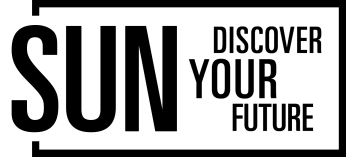 COSMOS ENGAGEMENT PROGRAMME BOOKING FORMThank you for showing interest in the Cosmos Engagement programme offer.Please complete this booking form and return to your SUN Contact.As part of our commitment to safeguarding, all SUN Staff are enhanced DBS checked, but are not able to deliver the session without a member of school staff present throughout the entirety of the live session.A member of staff must be in each classroom. In addition, the member of staff will need to be in communication with SUN staff (via the video chat function) to facilitate the session.By completing this booking form, you understand that you will need to provide the SUN with the names of school staff who will be present during the live online session.Once your booking is received and confirmed, you will receive a copy of our virtual delivery guidance document and virtual risk assessment. Signed:    	   		Date:	When the form is complete, please return it via email to your SUN Contact.  Once received, we will be in contact via either phone or email to discuss the finer details of the booking. Again, thank you for your interest in the Cosmos Engagement programme offer.FOR SCHOOL TO COMPLETEFOR SCHOOL TO COMPLETEFOR SCHOOL TO COMPLETEFOR SCHOOL TO COMPLETEFOR SCHOOL TO COMPLETEFOR SCHOOL TO COMPLETEFOR SCHOOL TO COMPLETESCHOOL INFORMATIONSCHOOL INFORMATIONSCHOOL INFORMATIONSCHOOL INFORMATIONSCHOOL INFORMATIONSCHOOL INFORMATIONSCHOOL INFORMATIONSchool name:School name:School name:Name of contact:Name of contact:Name of contact:Contact e-mail:Contact e-mail:Contact e-mail:Contact phone number:Contact phone number:Contact phone number:Name(s) of the school staff member(s) that will be present to facilitate our live online session:Name(s) of the school staff member(s) that will be present to facilitate our live online session:Name(s) of the school staff member(s) that will be present to facilitate our live online session:BOOKING PREFERENCESBOOKING PREFERENCESBOOKING PREFERENCESBOOKING PREFERENCESBOOKING PREFERENCESBOOKING PREFERENCESBOOKING PREFERENCESWhich live online programme do you require?(Each programme’s recommended delivery is 3 x 1 hour sessions, apart from Against the Odds which is 1 x 1 hour session)Which live online programme do you require?(Each programme’s recommended delivery is 3 x 1 hour sessions, apart from Against the Odds which is 1 x 1 hour session)Which live online programme do you require?(Each programme’s recommended delivery is 3 x 1 hour sessions, apart from Against the Odds which is 1 x 1 hour session)Marginal Gains (3hrs)Marginal Gains (3hrs)Which live online programme do you require?(Each programme’s recommended delivery is 3 x 1 hour sessions, apart from Against the Odds which is 1 x 1 hour session)Which live online programme do you require?(Each programme’s recommended delivery is 3 x 1 hour sessions, apart from Against the Odds which is 1 x 1 hour session)Which live online programme do you require?(Each programme’s recommended delivery is 3 x 1 hour sessions, apart from Against the Odds which is 1 x 1 hour session)Enterprise Team Challenge (3hrs)Enterprise Team Challenge (3hrs)Which live online programme do you require?(Each programme’s recommended delivery is 3 x 1 hour sessions, apart from Against the Odds which is 1 x 1 hour session)Which live online programme do you require?(Each programme’s recommended delivery is 3 x 1 hour sessions, apart from Against the Odds which is 1 x 1 hour session)Which live online programme do you require?(Each programme’s recommended delivery is 3 x 1 hour sessions, apart from Against the Odds which is 1 x 1 hour session)Mentoring & Supporting Others (3hrs)Mentoring & Supporting Others (3hrs)Which live online programme do you require?(Each programme’s recommended delivery is 3 x 1 hour sessions, apart from Against the Odds which is 1 x 1 hour session)Which live online programme do you require?(Each programme’s recommended delivery is 3 x 1 hour sessions, apart from Against the Odds which is 1 x 1 hour session)Which live online programme do you require?(Each programme’s recommended delivery is 3 x 1 hour sessions, apart from Against the Odds which is 1 x 1 hour session)Against the Odds (1hr)Against the Odds (1hr)Session 1 DateSession 2 DateSession 3 DateSession 3 DateSession 1 Time (from-to)00:00 – 00:00Session 2 Time (from-to)00:00 – 00:00Session 3 Time (from-to)Session 3 Time (from-to)00:00 – 00:00Gender of Cohort (Marginal Gains Only):Year Group:How many students will there be in each session?Are there any student learning needs that we need to be aware of prior to the session?LIVE STREAMING REQUIREMENTSLIVE STREAMING REQUIREMENTSLIVE STREAMING REQUIREMENTSLIVE STREAMING REQUIREMENTSLIVE STREAMING REQUIREMENTSWhat is your live streaming requirement for the session?For in school sessions, will a member of school staff be allocated to each classroom to facilitate the sessions? YESNOWould you like to book a ‘test call’ to check audio, visual and internet connection quality prior to the session?YESNOLIVE STREAMING CHECKLISTLIVE STREAMING CHECKLISTLIVE STREAMING CHECKLISTLIVE STREAMING CHECKLISTLIVE STREAMING CHECKLISTWhat equipment will you be using for the workshop?Please note, not all equipment is required. This is to help SUN staff plan their delivery.Laptop/ComputerMicrophoneWhat equipment will you be using for the workshop?Please note, not all equipment is required. This is to help SUN staff plan their delivery.MicrophoneHeadphonesWhat equipment will you be using for the workshop?Please note, not all equipment is required. This is to help SUN staff plan their delivery.SpeakersInternet ConnectionHow will the live session be screened / broadcast in school?If you have chosen ‘SUN-to-student’ delivery, the session will automatically be recorded by SUN for safeguarding purposes.Would you like a copy sent to you?If yes, a link to the session recording will be stored securely on Glasscubes for 7 working days so that you can download a copy. It will then be deleted (this will be repeated for all booked sessions).YESNOIf you have chosen ‘SUN-to-front of class’ delivery, you have the option for the session to be recorded. Do you wish for it to be recorded?If yes, a link to the session recording will be stored securely on Glasscubes for 7 working days so that you can download a copy. It will then be deleted (this will be repeated for all booked sessions).YESNODo you have a safeguarding policy or agreement for online delivery?If yes, please attach it along with this booking form via email.YESNOADDITIONAL INFORMATIONADDITIONAL INFORMATIONADDITIONAL INFORMATIONADDITIONAL INFORMATIONADDITIONAL INFORMATIONIs there anything else that we need to be aware of ahead of the live session?